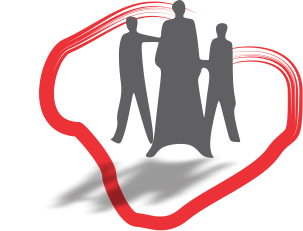 CADERNO DE ANOTAÇÕES COM A PROGRAMAÇÃO:X Simpósio Nacional de Geografia da Saúde Dimensões geográficas dos impactos e desafios das pandemiasCampina Grande – PB, 18 a 22 de outubro de 2021.ISSN 1980-5829PROGRAMAÇÃO GERAL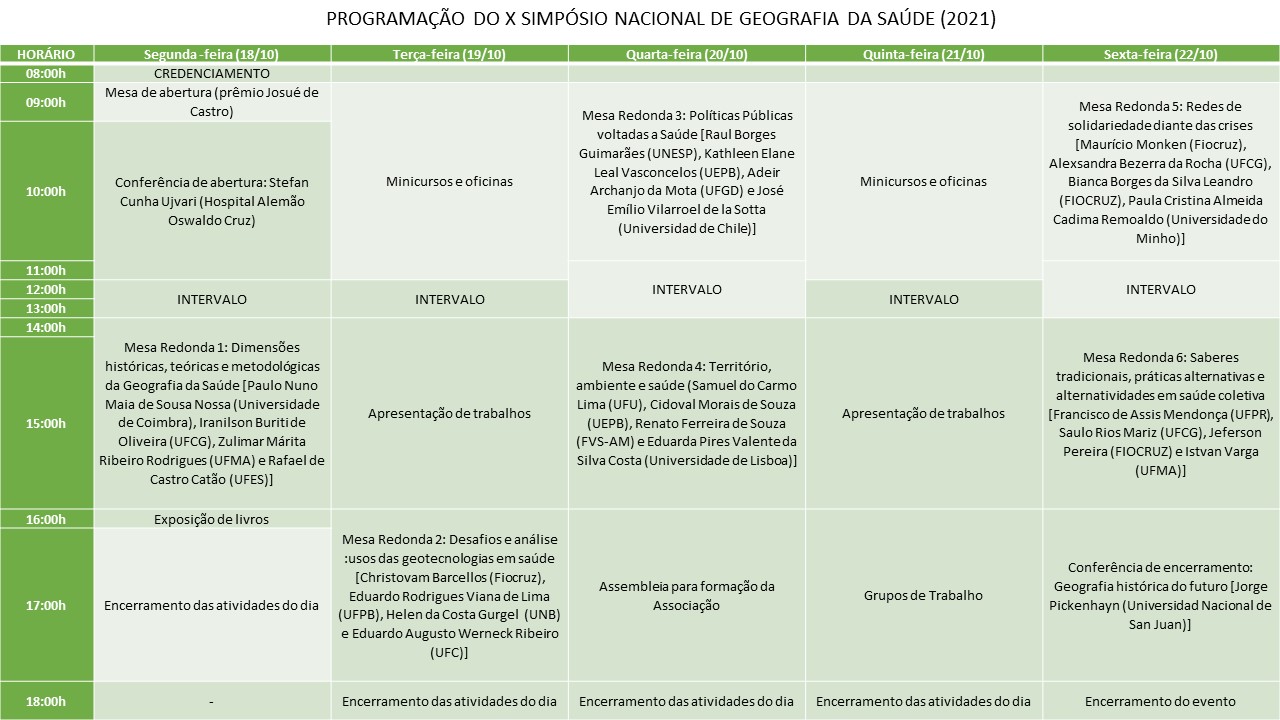 CADERNO DE ANOTAÇÕES COM A PROGRAMAÇÃO:Veja a programação da apresentação de trabalhos:Sala Hipócrates19/10 – Das 14:00 às 16:00h21/10 – Das 14:00 às 16:00hSala John Snow19/10 – Das 14:00 às 16:00h21/10 – Das 14:00 às 16:00hSala Josué de Castro19/10 – Das 14:00 às 16:00h21/10 – Das 14:00 às 16:00hSala Samuel Pessoa19/10 – Das 14:00 às 16:00h21/10 – Das 14:00 às 16:00hSala Leonardo Finke19/10 – Das 14:00 às 16:00h21/10 – Das 14:00 às 16:00hSala Max Sorre19/10 – Das 14:00 às 16:00h21/10 – Das 14:00 às 16:00hSala Pavlovsky19/10 – Das 14:00 às 16:00h21/10 – Das 14:00 às 16:00hSala Carlos da Silva Lacaz19/10 – Das 14:00 às 16:00h21/10 – Das 14:00 às 16:00hREFERÊNCIA: Conferência de aberturaTítulo: Dimensões geográficas dos impactos e desafios das pandemiasConvidado: Dr. Stefan Cunha Ujvari (Hospital alemão Oswaldo Cruz)Anotações:REFERÊNCIA: Mesa redonda 1/ Eixo 1Título: Dimensões históricas, teóricas e metodológicas da Geografia da SaúdeConvidados: prof. Dr. Paulo Nuno Maia de Sousa Nossa (Universidade de Coimbra) [mediador]; prof. Dr. Iranilson Buriti de Oliveira (UFCG); profa. Dra. Zulimar Márita Ribeiro Rodrigues (UFMA) e prof. Dr. Rafael de Castro Catão (UFES)A partir deste eixo pode-se dar continuidade às discussões realizadas em eventos anteriores, bem como refletir sobre questionamentos que vem norteando os debates atuais da Geografia da Saúde: o que a história nos ensina sobre as pandemias e como isso tem contribuído para a formação socioespacial? Há necessidade de novas teorias para a conjuntura que está se estruturando? Que metodologias e técnicas de pesquisa devem ser valorizadas e exploradas para se discutir a conjuntura atual? Que canais de discussão permanente podem ser estruturados?Anotações:REFERÊNCIA: Mesa redonda 2/ Eixo 2Título: Desafios e análises: uso das geotecnologias em saúdeConvidados: Prof. Dr. Christovam Barcellos (Fiocruz) [mediador]; prof. Dr. Eduardo Rodrigues Viana de Lima (UFPB); profa. Dra. Helen da Costa Gurgel (UNB); prof. Dr. Eduardo Augusto Werneck Ribeiro (UFC)Entre os métodos e técnicas utilizados para realizar pesquisas e projetos relacionando a Geografia e a Saúde as geotecnologias têm sido destacadas como instrumento para entendimento da dinâmica espacial e de processos decisórios na área técnica. Entre os diversos questionamentos decorrentes dessa relação, o evento irá priorizar duas questões centrais: como as geotecnologias em saúde podem fornecer um aporte ainda mais consolidado para o estudo da difusão espacial e de situações de risco e vulnerabilidade? Como difundir esse conhecimento de maneira que tenhamos profissionais com formação suficiente para atuar em suas localidades, assim como na realização de estudos comparativos?Anotações:REFERÊNCIA: Mesa redonda 3/ Eixo 3Título: Políticas Públicas voltadas à saúdeConvidados: prof. Dr. Raul Borges Guimarães (UNESP) [mediador]; profa. Dra. Kathleen Elane Leal Vasconcelos (UEPB); prof. Dr. Adeir Archanjo da Mota (UFGD); prof. Dr. José Emílio Villarroel de La Sotta (Universidad de Chile).Neste eixo também tem sido realizadas várias discussões sobre as diversas políticas que podem contribuir para a melhoria das condições de vida da população. Contudo, na conjuntura atual temos algumas demandas a serem acrescentadas devido, entre outras questões, haver uma necessidade ainda maior de políticas públicas para atender à população no contexto de luta contra a diminuição do Estado. Diante desta situação, quais as possíveis táticas e estratégias devem ser ressaltadas para auxiliar a população mais vulnerável? Que tipos de ações devem ser priorizadas? Até que ponto o conhecimento geográfico pode auxiliar o processo de empoderamento das comunidades locais?Anotações:REFERÊNCIA: Mesa redonda 4/ Eixo 4Título: Território, ambiente e saúdeConvidados: prof. Dr. Samuel do Carmo Lima (UFU) [moderador]; prof. Dr. Cidoval Morais de Souza (UEPB); Me. Renato Ferreira de Souza (FVS – AM); profa. Dra. Eduarda Pires Valente da Silva Costa (Universidade de Lisboa)Esta tríade é clássica na área da saúde, que também foi largamente debatida na Geografia da Saúde em diversos estudos. Mas no momento atual, que territorialidades estão contribuindo para o ambiente e as condições de saúde que estamos vivenciando? A discussão acumulada pela área da Geopolítica poderia auxiliar a entender melhor este contexto?Anotações:REFERÊNCIA: Mesa redonda 5/ Eixo 5Título: Redes de solidariedade diante de crisesConvidados: prof. Dr. Maurício Monken (FIOCRUZ-RJ) [mediador]; profa. Dra. Alexsandra Bezerra da Rocha (UFCG); Me. Bianca Borges da Silva Leandro (FIOCRUZ); profa. Dra. Paula Cristina Almeida Cadima Remoaldo (Universidade do Minho).Este é um eixo pensado para o contexto atual, uma vez que as crises se acirraram e foram ainda mais evidenciadas com a demonstração de uma taxa de letalidade maior em países ou localidades com ambientes e pessoas mais vulneráveis. Diante disso, quais as ações podem ser discutidas e colocadas em prática? Essas redes de solidariedade têm contribuído para a saúde mental? A pesquisa-ação pode ser uma metodologia importante para o estudo destas situações? Que experiências exitosas poderiam ser apresentadas e analisadas? Em que medida elas podem ocorrer em outros contextos? Como formar essa rede de conhecimento solidário no fortalecimento de redes sociais locais?Anotações:REFERÊNCIA: Mesa redonda 6/ Eixo 6Título: Saberes tradicionais, práticas alternativas e alternatividades em saúde coletivaConvidados: prof. Dr. Francisco de Assis Mendonça (UFPR) [mediador]; prof. Dr. Saulo Rios Mariz (UFCG); Dr. Jefferson Pereira (FIOCRUZ- RJ); prof. Dr. István Varga (UFMA).Neste eixo tem sido discutida a formação socioespacial das práticas, sua espacialização nos contextos municipais e estaduais, a legislação, dentre outros assuntos relacionados. Mas como esses saberes podem fornecer alguma resposta em relação à Covid-19 e outras pandemias? Quais os limites e potencialidades de cada arte de cura diante dos problemas de saúde coletiva? De que forma esses saberes têm sido utilizados no desenvolvimento de políticas públicas?Anotações:REFERÊNCIA: Conferência de encerramentoTítulo: Geografia Histórica do futuroConvidado: Prof. Dr. Jorge Pickenhayn (Universidad Nacional de San Juan)Anotações:DIMENSÕES HISTÓRICAS, TEÓRICAS E METODOLÓGICAS DA GEOGRAFIA DA SAÚDE – 15 foram submetidosDIMENSÕES HISTÓRICAS, TEÓRICAS E METODOLÓGICAS DA GEOGRAFIA DA SAÚDE – 15 foram submetidosAUTOR(ES)O profissional liberal Nikkei médico: geo-história, mobilidade e técnica.Adriano Amaro de SousaOferta de disciplinas sobre geografia da saúde nas universidades públicas brasileirasBruno Lofrano Porto; Helen da Costa Gurgel; Rafael de Castro Catão.Por uma Geografia para todas as saúdes: feminismo como direção para a Promoção da SaúdeCarolina Russo Simon; Bruna BorsoiSituação do Grupo de Pesquisa em Geografia para Promoção da Saúde em relação aos grupos de pesquisa em Geografia e Saúde no BrasilEmanuel Hiuri Xavier Pereira; Martha Priscila Bezerra PereiraA saúde como elemento de uma Geografia da DominaçãoPedro Henrique Rocha da SilvaPlataforma digital relacionada à Geografia da Saúde: um espaço de Comunicação VirtualCleverton Felipe Lúcio Fernandes Torres; Martha Priscila Bezerra PereiraDeterminação social da saúde à luz do realismo crítico e a totalidadeEunir Augusto Reis Gonzaga; Samuel do Carmo LimaA Geografia da Saúde: fundamentos, conceitos e discussões na perspectiva da Covid-19Liliane Pereira da Silva; Gilcileide Rodrigues da SilvaA influência da gripe espanhola e Covid-19 na transformação do espaço geográfico recifenseMarina Loureiro Medeiros; Jessé Santos de Souza Júnior; Maria Vitória AndradeEntre limitações e superações: as percepções de sujeitos cegos ao viver a cidadeLeandro Guimarães; Raul Borges GuimarãesEntre o normal e o patológico existe Geografia: contribuições teóricas da Geografia da SaúdeMateus Fachin Pedroso; Raul Borges GuimarãesGeografia e psicologia: a existência geográfica no meio ambienteJahan Natanael Domingos LopesMetodologia da Pesquisa e Ensino: pesquisas realizadas pelo Pró-Saúde Geo entre 2010 e 2020.Martha Priscila Bezerra Pereiradesafios e análises: os desafios do uso das geotecnologias em saúde – 15 foram submetidosdesafios e análises: os desafios do uso das geotecnologias em saúde – 15 foram submetidosLa calidad de las bases de datos para el uso de geotecnologías en salud. El caso de las intoxicaciones por plaguicidas em Mendonza.Ana Carolina BeceyroFocos de calor, queimadas e problemas respiratórios em Campo Grande – MS no período de 2014-2020Bianca Garcia Oliveira; Vicentina Socorro da AnunciaçãoAnálise da distribuição espacial em município prioritário para ações de vigilância e controle da Leishmaniose visceral: exemplo de utilização de Geotecnologia aplicada a saúdeCaroline Lucio Moreira; Edilson Ferreira Flores; Lourdes Aparecida Zampieri D’AndreaIniquidades no acesso dos idosos a cuidados de saúde primários – o efeito do modelo de urbanização na área metropolitana de Lisboa, PortugalEduarda Pires Valente da Silva Costa; Ana Isabel Matias Louro Martins; Marcela Sofia Santos Barata.Correlação espacial entre hanseníase e tuberculose em um município do nordeste brasileiroGutemberg Henrique DiasAnálise intraurbana da incidência e mortalidade por Covid-19 na cidade de Maringá – PR.Ícaro da Costa Francisco; Bianca Diana Gazola; Ingrid Januário; Oséias da Silva MartinuciAnálise espacial da Covid-19 em Presidente Prudente e Botucatu-SPJoão Pedro Pereira Caetano de Lima; Raul Borges GuimarãesDesigualdades socioespaciais dos serviços de saúde nos municípios acreanosJuliana de Souza Denti; Victor Régio da Silva BentoUtilização do Kobotoolbox para caracterização das unidades de saúde da rede municipal de Jataí – GO, 2020.Juliana Freitas Silva; Maria José Rodrigues; Márcio Rodrigues SilvaInteligência geográfica na administração pública: o uso de ferramentas SIG no enfrentamento do novo coronavírus nos municípios de Niterói e Rio de Janeiro – RJ, Brasil.Marcelle dos Santos Rodrigues; Raiane Fontes de Oliveira; Antonio Carlos Oscar JúniorGeotecnologias como ferramenta a serviço do planejamento urbano: uma análise para implantação de UBS’s em Boa Vista (RR, 2019)Nikson Dias de Oliveira; Adriano Lucena da Silva; Elton Carlos de Oliveira BorgesAssociação entre variáveis socioeconômicas e a ocorrência de dengue no estado de Goiás: uma análise a partir de algoritmos de machine learning.Thamy Barbara Gioia; Juliana Ramalho BarrosO bosque como uma centralidade dos serviços de saúde em Rio Branco - AcreVictor Régio da Silva BentoUso do geoprocessamento nas análises da Geografia da SaúdeYanca dos Santos da Silva; Zulimar Márita Ribeiro Rodriguespolíticas públicas de saúde – 24 foram submetidospolíticas públicas de saúde – 24 foram submetidosTendência das taxas de homicídio em Santa Catarina, por microrregiões: 1996-2019Daniel Hideki Bando; Mariana Rangel Garcia; Jane Kelly Oliveira FriestinoIntegração Regional e o debate sobre saúde no Mercosul em tempos de pandemiaDayana Aparecida Marques de Oliveira CruzCaracterização da epidemia de HIV/AIDS no escudo das Guianas e possível influência das migrações na disseminação do vírus.Flávia Carolina de Paula Divino; Paulo Peiter.Entre o estigma e o reconhecimento: a territorialização da Política Nacional de Saúde Integral LGBT na Região Metropolitana de RecifeGabriel Augusto Coelho de Santana; Rodrigo Dutra GomesAnálise do padrão de sexo e faixa etária dos falecidos de câncer de esôfago no sul do BrasilGabriel Rodrigues Rocha e Silva; Helen da Costa Gurgel; Luiz Belino Ferreira SalesPerfil socioeconômico dos cuidadores de pacientes com doença de Alzheimer, Guarapuava, PRGlauco Nonose Negrão; Claudia Kamila Schneider Schupchek; Graziele Schumanski.Perfil dos Conselheiros Locais de Saúde do município de JoinvilleIara dos Reis Vaichulonis; Fernando de Oliveira Ullirch; Caroline Orlandi BrilingerAnálise de dimensões do acesso à saúde das crianças com Síndrome Congênita de Zica (ZCZ) na Região Metropolitana do Rio de Janeiro.Isadora Bevilaqua França; Rafael dos Santos Pereira; Paulo PeiterOcorrência de câncer na primeira infância em Santa Catarina: análise dos registros hospitalares.Jane Kelly Oliveira Friestino; Rivaldo Faria; Priscila Maria Stolses Bergamo FranciscoUniversalidade, integralidade e equidade: entre o SUS ideal e o realJoão Guilherme Machado Barbosa; Samuel do Carmo LimaPerfil ocupacional preliminar dos acometidos pela Covid-19 em Londrina – PR em 2020.Willian da Silva Santos; José Paulo Peccinini Pinese; Flávia Meneguetti PieriFluxos de internações por Covid-19 entre Regiões de Saúde: a Segunda Gerência Regional de Saúde de Pernambuco em Perspectiva.José Roberto Henrique Souza Soares; Anselmo Cesar Vasconcelos Bezerra; Jan BitounPolíticas neoliberais e pandemia da Covid-19: reflexões a partir da Geografia da SaúdeJuan Marco da Silva VianaCaracterização sociodemográfica de portadores de doença renal crônica terminal na 5ª Regional de Saúde do ParanáJúnior Juliano Carneiro; Glauco Nonose Negrão; Valmor Issii Giavarina.Padrões espaciais de indicadores de hábitos alimentares e de saúde em adolescentes no Brasil (2015)Mariana Rangel Garcia; Daniel Hideki Bando; Estevan Leopoldo de Freitas CocaFatores estressantes relacionados ao trabalho do agente comunitário de saúde no município de Porto Franco-MA e seus agravantes no contexto da pandemia de Covid-19Marília Viana Miranda; Saimon Lima de BrittoAnálise geográfica da Covide-19 e os desafios no manejo da emergência na região integrada de desenvolvimento do Distrito Federal e entorno (RIDE-DF)Marina Jorge de Miranda; Amarilis Bahia Bezerra; Karina Matos; Eliane Lima e Silva; Helen da Costa GurgelPotencialidades do ensino de Geografia da Saúde na educação básica: uma alternativa para promover a saúde nas escolasMiguel Pocharski Garcia; Nestor Andre KaercherAcessibilidade física a equipamentos de atenção básica à saúde durante a pandemia de Covid-19: uma análise sobre a península de Itapagipe em Salvador – BA.Patrícia Lustosa Brito; Jorge Ubirajara Pereira Júnior; Marcela Sgura VianaPráticas do cuidado de si na prevenção das IST realizadas por travestis e mulheres transexuais em Curitiba e Ponta Grossa – Paraná.Ramon de Oliveira Bieco Braga; Marcio José OrnatReflexões sobre a saúde pública no território maranhense frente ao avanço da crise sanitária causada pela Covid-19Raquel Pereira SantanaAnálise da disseminação do Covid-19 no município de Guarabira – PBThiago dos Santos Dantas; Ana Carla dos Santos Marquesredes de solidariedade diante de crises – 3 trabalhos submetidosredes de solidariedade diante de crises – 3 trabalhos submetidosA pandemia do Covid-19: as mãos solidárias de quem acolhe quem tem fome na cidade do Recife, capital do estado de PernambucoJean Augusto Conceição de Sousa; Gabrielly Gregório da Luzterritório ambiente e saúde – 49território ambiente e saúde – 49Turismo de saúde no Brasil: aportes desde a produção acadêmicaAdriana Dennise Rodríguez-BlancoEducação pública, o fazer doente e os impactos da pandemia no pantanal de AquidauanaAna Fábia Damasceno Silva Brunet; Flávio Cabreira dos Santos; Vicentina do Socorro Anunciação.O plano diretor de regionalização da saúde em Goiás/ PDR-GOCyntia Miguel Pires; Júlio Cesar de Lima RamiresAnálise dos acidentes de trabalho ocorridos com os servidores municipais da educação em Uberlândia (MG)Daniella Almeida Resende; Paulo Cezar Mendes; Flávia de Oliveira Santos; Eleonora Henriques Amorim de JesusCobertura vacinal da poliomielite na região nordeste do Brasil no primeiro ano de pandemia por Covid-19Eucilene Alves Santana; Carmen Lúcia Muricy Braz; Tamires Vital; Helen da Costa GurgelDeterminantes sociais da saúde de minorias linguísticas: análise comparativa sobre o nível de renda e educação de populações francófonas idosas na província de Ontário, Canadá.Filipe Antunes Lima; Louise BouchardDoenças transmissíveis e negligenciadas relacionadas à pobreza: uma revisão bibliográfica.Gabriela da Costa de Carvalho; Maria Luíza Félix Marques KedeTurismo e saúde: uma possibilidade para o município de Ingá - PBGabriel Eloi Marinho Souto; Gustavo Cavalcante; Xisto Serafim de Santana de Souza JúniorO problema do pó preto (pó de minério) em Vitória – ES: uma revisão bibliográficaIsabela Silveira BernardesEducação em saúde: ponderações de um itinerário freireanoIsabel Cristina Bohn Vieira; Eduardo Augusto Werneck Ribeiro; Ivonete HeidemannPandemia nas pequenas cidades: análise da interiorização da Covid-19 no estado do CearáJefferson Santos FernandesAs contribuições da Geografia da Saúde/ Médica no monitoramento de vetores: possibilidades e desafios em tempos de pandemiaJoão Carlos de Oliveira; Paulo Irineu Barreto Fernandes; Arcênio Meneses da SilvaTerritorialização dos serviços de saúde pública no município de Delmiro Gouveia - AlagoasJosé Fábio Oliveira; Gilcileide Rodrigues da SilvaO papel das vigilâncias em saúde: uma abordagem sobre as barreiras geográficas em relação a Covid-19 na cidade de Lagoa Seca- PBJosé Maxuel de Araújo Silva; Martha Priscila Bezerra PereiraPerfil de internações e morbidades hospitalares em transtornos mentais e comportamentais do município de Sorocaba: contribuições da Geografia da SaúdeKarolina Cardozo Dias; Edelci Nunes da SilvaAnálise de fluxo dos casos notificados de dengue nos estabelecimentos de saúde no plano piloto, Distrito Federal, BrasilKrishna Mara Rodrigues Freire; Gilson Panagiotis Heusi; Gabriel Bueno Leite; Helen da Costa Gurgel; Walter Massa Ramalho.Dimensões de acesso geográfico à saúde na pandemia da Covid-19 nos territórios do Amazonas (BR)Larissa Cristina Cardoso dos AnjosPrivação ao saneamento na Vila Lídia (Bairro Noal), Região Centro-Oeste da área urbana de Santa Maria, RS.Liliane Milani de Moraes; Pedro Leonardo Cezar Spode; Rivaldo FariaAmbiente e saúde em tempos de Covid-19: um estudo da pequena cidade de Afuá, ParáLucas de Sousa Santos; Viviana Mendes Lima; Sandra Maria Fonseca da CostaSociedade e natureza: a reconfiguração da paisagem urbana de Maringá – PR pela superpopulação de pombos (Columbídeos)Marcelo Tenório Crepaldi; Patrícia Sayuri Silvestre Matsumoto; Mateus Fachin Pedroso.Território alimentar em disputa: a constituição de desertos e pântanos alimentares a partir da lógica de distribuição de alimentos ultraprocessados.Mateus Luciani dos Santos; Pedro Augusto Breda Fontão.Entre a historiografia local e as problemáticas de gênero: o município de Jaboatão dos Guararapes – PE e a contaminação da população feminina (Covid-19)Milka Lopes Beserra; Franciele Maria Costa Ferreira; Cristiana Coutinho DuartePolítica de assistência à saúde: cenário da insuficiência renal na baixada maranhense entre 2015 e 2018Miller Ferreira Muniz; Maurício Eduardo Salgado RangelIniquidades em saúde: um olhar do HU-UFGD para a saúde na Reserva Indígena de Dourados – MS (RID)Naara Siqueira de Aragão; Alexandre Bergamin VieiraTipos de tempo e a relação com a mortalidade de idosos por doenças cardiovasculares: o caso de Sorocaba – SP entre os anos de 2002 e 2014Paulo Lopes Rodrigues; Edelci Nunes da SilvaA Geografia e os territórios de risco: contributos para a compreensão da difusão da Covid-19 à escala globalPaulo Nuno Maia de Sousa Nossa; Fernanda Maria CravidãoCaracterização do suicídio nos cinco municípios com as maiores taxas em Mato Grosso do Sul no triênio de 2014-2016.Pedro Antonio Araújo da Silva; Adeir Archanjo da MotaO emprego do conceito de território na Geografia da Saúde: um estudo de caso da Revista Hygeia no biênio 2019-2020Pollyana Furtado Machado Anute; Cleiton Sampaio de Farias; Iago Sales de PaulaPromoção da Saúde camponesa no perímetro irrigado das várzeas de Sousa – PB: as alternativas de produção são o verdadeiro desenvolvimento na Paraíba.Raisa Maria de Sousa Regala; Raul Borges GuimarãesAnálise temporal dos casos de Leshmaniose notificados nas capitais Belo Horizonte (MG) e Campo Grande (MS) entre 2010-2019Raíza Dias Amaral; Bianca Garcia OliveiraPandemia da Covid-19: ações normativas nos territórios dos estados do nordeste do BrasilRayanne Santos de Almeida Mendonça; Gilcileide Rodrigues da SilvaItaitu – BA cenário ambiental e turísticoRenata Elen Santos Macedo.Pandemia e território: análise geográfica do Covid-19 no município de Barcarena - PARodrigo Nascimento Bentes; Maria Francisca da Rocha Oliveira; Claudiana Viana GodoyAnálise do ambiente e saúde dos camponeses da comunidade Novo Paraíso e Bom Jesus no município de Tefé- AM.Rozilene da Silva Miranda; Jefferson Vieira Moreira; Natacha Cíntia Regina AleixoAnálise dos acidentes de trabalho na construção civil de 2013 a 2015, no município de Uberlândia - MGSilvia Fonseca Magalhães; Paulo Cezar Mendes; Eleonora Henriques Amorim de Jesus; Flávia de Oliveira SantosPerfil dos acidentes graves em trabalhadores que atuam na construção civil, no município de Uberlândia – MG (2013 a 2015)Sílvia Fonseca Magalhães; Paulo Cezar Mendes; Eleonora Henriques Amorim de Jesus; Flávia de Oliveira SantosAs redes urbanas e a difusão do SARS-COV-2: uma análise da região de saúde sul do Rio Grande do SulTiaraju Salini Duarte; Eduardo SchumannViolência doméstica no contexto de pandemia no estado de Mato Grosso do Sul no ano de 2020 na perspectiva da mídia online.Vitória de Jesus; Eva Teixeira dos SantosAnálise da distribuição espacial dos estabelecimentos alimentícios no estado do Tocantins sob a perspectiva de ambientes alimentaresWalter Soares Borges Neto; Kellen Cristine Silva; Aline Siqueira Fogal Vegi; Bianca Dias Ferreira; Graziela Ramirez de Figueiredo; Sônia Lopes Pinto